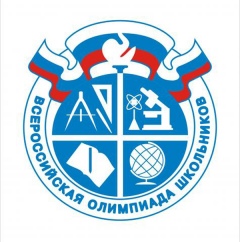 Рейтинговая таблица участников школьного этапа Всероссийской олимпиады школьниковпо _английскому языку_Максимальное количество баллов __38_____ Рейтинговая таблица участников школьного этапа Всероссийской олимпиады школьниковпо _______английскому языку____________________ Максимальное количество баллов  ____38________ баллов.Рейтинговая таблица участников школьного этапа Всероссийской олимпиады школьниковпо _______________английскому языку________________ Максимальное количество баллов  _____38_______ баллов.Рейтинговая таблица участников школьного этапа Всероссийской олимпиады школьниковпо ________английскому языку__________________ Максимальное количество баллов  __38______ баллов.Рейтинговая таблица участников школьного этапа Всероссийской олимпиады школьниковпо ________английскому языку__________________ Максимальное количество баллов  __50______ баллов.Рейтинговая таблица участников школьного этапа Всероссийской олимпиады школьниковпо ________английскому языку__________________ Максимальное количество баллов  __50__________ баллов.Рейтинговая таблица участников школьного этапа Всероссийской олимпиады школьниковпо ________английскому языку__________________ Максимальное количество баллов  __50______ баллов.№ п\пФИО участникаКлассКол-во, набранных балловМесто в рейтинге1Ремизова К.Е.519-2Белых Н.С.513-№ п\пФИО участникаКлассКол-во, набранных балловМесто в рейтинге1Маслова М.Д.63312Арбатская В.М.62923Збитнева К.А.6283№ п\пФИО участникаКлассКол-во, набранных балловМесто в рейтинге1Торопина В.В.79-2Шатская А.К.72913Мухин А.Д.714-№ п\пФИО участникаКлассКол-во, набранных балловМесто в рейтинге1Моисеенко М.А.818-2Стрижекозина Е.В.8221№ п\пФИО участникаКлассКол-во, набранных балловМесто в рейтинге1Зубкова А.А.9341№ п\пФИО участникаКлассКол-во, набранных балловМесто в рейтинге1Галенко В.Р.10301№ п\пФИО участникаКлассКол-во, набранных балловМесто в рейтинге1Кононенко В.В.1114-